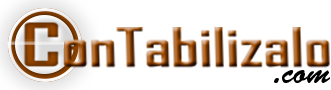 CERTIFICADO DE RETENCIÓN EN LA FUENTE AÑO GRAVABLE 2013Agente retenedor: (Quien hizo la retención)Nit: (Nit de Quien retuvo)Dirección: (Direccion de quien retuvo)Ciudad: (Ciudad de quien retuvo)Sujeto pasivo sometido a retención: (A Quien le Retuvieron)Nit: (Nit de la persona a la que le retuvieron)Los valores retenidos fueron declarados y consignados oportunamente a la Dirección de Impuestos y Aduanas Nacionales.Certificado expedido el xxx día de xxxx de 2014Firma del representante legal o pagadorConceptoBaseTarifaValor retenidoServicios generalesXXXXXXX4%XXXXXXHonorariosXXXXXXX10%XXXXXX